ҠАРАР	ПОСТАНОВЛЕНИЕО внесении дополнений в постановление Администрации сельского поселения Кандринский сельсовет муниципального района Туймазинский район Республики Башкортостан №201 от 18.04.2019г.  «Об утверждении Административного регламента предоставления муниципальной услуги «Предоставление разрешения на осуществление  земляных работ» на территории сельского поселения Кандринский сельсовет муниципального района Туймазинский районРеспублики Башкортостан»На основании протеста Туймазинского межрайонного прокурора от 29.06.2021 №7-1-2021 на отдельные положения постановления главы администрации сельского поселения Кандринский сельсовет, Федерального закона от 30.12.2020 №509-ФЗ «О внесении изменений в отдельные законодательные акты Российской Федерации», в соответствии с Федеральным законом от 27.07.2010 № 210-ФЗ "Об организации предоставления государственных и муниципальных услуг", руководствуясь Уставом сельского поселения Кандринский сельсовет муниципального района Туймазинский район Республики БашкортостанПОСТАНОВЛЯЮ:Внести дополнения в административный регламент по предоставлению муниципальной услуги «Предоставление разрешения на осуществление  земляных работ»на территории сельского поселения Кандринский сельсовет муниципального района Туймазинский районРеспублики Башкортостан, утвержденный постановление главы сельского поселения Кандринский сельсовет муниципального района Туймазинский район Республики Башкортостан №201 от 18.04.2019г.:Третий раздел дополнить подразделом следующего содержания:«Варианты предоставления муниципальной услуги, включающие порядок предоставления указанной услуги отдельным категориям заявителей, объединенных общими признаками, в том числе отношений результата муниципальной услуги, за получением которого они обратились3.26. Порядок предоставления муниципальной услуги не зависит от категории объединенных общими признаками заявителей, указанных в пункте 1.2 Регламента. В связи с этим варианты предоставления муниципальной услуги, включающие порядок предоставления указанной услуги отдельным категориям заявителей, объединенных общими признаками, в том числе в отношении результата муниципальной услуги, за получением которого они обратились, не устанавливаются.».Опубликовать настоящее постановление на официальном сайте сельского поселения Кандринский сельсовет муниципального района Туймазинский район Республики Башкортостан.Настоящее постановление вступает в силу со дня его подписания.Глава сельского поселенияКандринский       сельсоветмуниципального      районаТуймазинский           районРеспублики Башкортостан                              Р.Р. РафиковБашҠортостан Республикаһы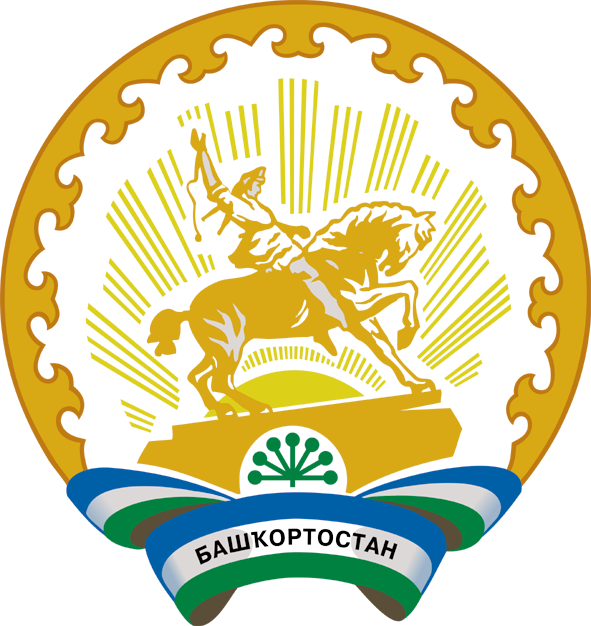 Республика БашкортостанБашҠортостан Республикаһының Туймазы  районы муниципаль районының Ҡандраауыл советыауыл биләмәһе башлығы452765, Ҡандраауылы,  Ленин урамы, 16Тел. 8(34782) 4-74-52Глава сельского поселения Кандринский сельсоветмуниципального районаТуймазинский районРеспублики Башкортостан452765, село Кандры, ул.Ленина, 16Тел. 8(34782) 4-74-52№ 71от« 25 »августа2021г.